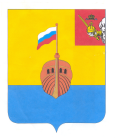 РЕВИЗИОННАЯ КОМИССИЯ ВЫТЕГОРСКОГО МУНИЦИПАЛЬНОГО РАЙОНА162900, Вологодская область, г. Вытегра, пр. Ленина, д.68тел. (81746)  2-22-03,  факс (81746) ______,       e-mail: revkom@vytegra-adm.ruЗАКЛЮЧЕНИЕна отчет об исполнении бюджета сельского поселения Девятинское на 1 октября 2019 года22.11.2019 г.                                                                                                                   г. ВытеграЗаключение Ревизионной комиссии Вытегорского муниципального района к отчету об исполнении бюджета сельского поселения Девятинское (далее – бюджет поселения) на 1 октября 2019 года подготовлено в соответствии с требованиями Бюджетного кодекса Российской Федерации, Положения о Ревизионной комиссии Вытегорского муниципального района.Анализ поступлений и фактического расходования бюджетных средств, произведён по данным отчёта об исполнении бюджета поселения за 9 месяцев 2019 года, утвержденного постановлением Администрации сельского поселения Девятинское № 114 от 01.11.2019 г. Бюджет поселения на 2019 год утверждён решением Совета сельского поселения Девятинское от 19.12.2018 года № 49 «О бюджете сельского поселения Девятинское на 2019 год и плановый период 2020 и 2021 годов» по доходам в сумме 10371,8 тыс. рублей, по расходам в сумме 10371,8 тыс. рублей. Бюджет принят без дефицита.Исполнение основных характеристикЗа 9 месяцев 2019 года в решение Совета сельского поселения Девятинское от 19.12.2018 года № 49 «О бюджете сельского поселения Девятинское на 2019 год и плановый период 2020 и 2021 годов» изменения вносились 6 раз. В результате внесенных изменений плановые показатели бюджета поселения по доходам увеличены на 4634,7 тыс. рублей, или на 44,7 % и составили 15006,5 тыс. рублей, по расходам увеличены на 5313,9 тыс. рублей, или на 51,2 % и составили 15685,7 тыс. рублей. Дефицит бюджета составил 679,2 тыс. рублей.За отчетный период 2019 года в доход бюджета поселения поступило 9592,3 тыс. рублей, что составило 63,9 % от годового прогнозного плана. Расходы исполнены в сумме 8888,9 тыс. рублей, или на 56,7 % от годовых значений.По итогам 9 месяцев 2019 года сформировался профицит бюджета поселения в сумме 703,4 тыс. рублей. Доходы бюджета поселенияАнализ исполнения доходной части бюджета поселения по состоянию на 1 октября 2019 года представлен в таблице:Исполнение доходной части бюджета поселения за 9 месяцев 2019 года тыс. рублейЗа 9 месяцев 2019 года в бюджет поселения поступило налоговых и неналоговых доходов в сумме 4089,2 тыс. рублей, что составило 65,0 % от плана на год. Поступления по налоговым доходам составили 3970,6 тыс. рублей, или 67,6 % от годового уточнённого плана. Неналоговые доходы в бюджет поселения поступили в объеме 118,6 тыс. рублей.В структуре налоговых доходов в отчетном периоде два основных доходных источника: земельный налог и налог на доходыЗемельный налог поступил в объеме 2088,6 тыс. рублей, или 63,7 % от плана на 2019 год и 51,1 % от общего объема поступивших налоговых и неналоговых доходов. В том числе земельный налог с организаций составил 1989,0 тыс. рублей, или 73,4 % от годового плана, земельный налог с физических лиц – 99,6 тыс. рублей, или 17,7 % от годового плана. По сравнению с аналогичным периодом 2018 года земельного налога поступило меньше на 102,2 тыс. рублей, или на 4,7 % (в 2018 году – 2190,8 тыс. рублей).  Налог на доходы физических лиц поступил в объеме 1797,3 тыс. рублей (87,3 % от плана на 2019 год), что на 216,7 тыс. рублей, или на 13,7 % больше чем за 9 месяцев 2018 года (2018 год – 1580,6 тыс. рублей). Налог на имущество физических лиц составил 71,6 тыс. рублей, или 13,6 % от плана на год. По сравнению с аналогичным периодом 2018 года налога на имущество поступило меньше на 105,4 тыс. рублей, или на 59,5 % (за 9 месяцев 2018 г. – 177,0 тыс. рублей).           Доходы от поступления государственной пошлины составили в бюджете поселения 13,1 тыс. рублей (131,0 % от плана на 2019 год). За 9 месяцев 2018 года поступило госпошлины 13,7 тыс. рублей.            Неналоговые доходы представлены доходами от использования имущества (арендная плата), поступили в объеме 118,6 тыс. рублей, или 28,4 % от плана на год.  Доходы от продажи материальных активов при плановом показателе 150,0 тыс. рублей не поступали.            Доля налоговых и неналоговых доходов в общем объёме поступлений составила 42,6 %.           Безвозмездные поступления составили 5503,1 тыс. рублей, или 63,1% от годовых плановых назначений, из них:- дотации 3211,0 тыс. рублей (73,5 % от плана);- субвенции 173,1 тыс. рублей (73,5 % от годового плана);- субсидии 1969,0 тыс. рублей (50,0 % от годового плана);-  прочие безвозмездные поступления -150,0 тыс. рублей.           Доля безвозмездных поступлений в общем объеме доходов поселения составила 57,4 %.           Общий размер поступлений за 9 месяцев текущего года увеличился по сравнению с аналогичным периодом прошлого года на 908,1 тыс. рублей, или на 10,5 %. При этом налоговых доходов поступило больше на 8,5 тыс. рублей, неналоговых доходов поступило меньше на 124,3 тыс. рублей, безвозмездных поступлений поступило больше на 1023,9 тыс. рублей. 3.  Расходы бюджета поселенияРасходы бюджета за 9 месяцев 2019 года составили 8888,9 тыс. рублей, или 56,7 % к годовым плановым назначениям. Анализ исполнения расходной части бюджета поселения по состоянию на 1 октября 2019 года представлен в таблице:Анализ исполнения расходной части бюджета поселенияпо состоянию на 1 октября 2019 года. (тыс. рублей)По разделу 01 «Общегосударственные вопросы» исполнение годового плана составило 68,7 %, или 3691,7 тыс. рублей. К аналогичному периоду прошлого года исполнение составило 113,1 %. Доля расходов раздела в общих расходах бюджета составляет – 34,3 %.         Финансирование расходов из резервного фонда за 9 месяцев 2019 года не производилось.  По разделу 02 «Национальная оборона» исполнение годового планового показателя составило 66,7 %, или 153,5 тыс. рублей. К аналогичному периоду прошлого года исполнение составило 108,7 %. Расходы осуществляются за счет субвенции на осуществление первичного воинского учета на территориях, где отсутствуют военные комиссариаты. Субвенция поступила в размере 172,7 тыс. рублей, то есть использована на 88,9 %. По разделу 03 «Национальная безопасность и правоохранительная деятельность» исполнение годового планового показателя составило 35,9 %, или 21,9 тыс. рублей. В аналогичном периоде 2018 года расходы не производились.  По разделу 05 «Жилищно-коммунальное хозяйство» расходы исполнены на 43,3т %, что составило 3118,0 тыс. рублей. Расходы исполнены по подразделам 0502 «Коммунальное хозяйство» - 1221,5 тыс. рублей (60,6 %), 0503 «Благоустройство» - 1896,5 тыс. рублей (36,5 %). К аналогичному периоду прошлого года исполнение составило 256,6 %, расходы увеличились на 1902,9 тыс. рублей.По разделу 08 «Культура, кинематография» исполнение расходов за 9 месяцев 2019 года составило 75,2 %, или 1428,6 тыс. рублей. К аналогичному периоду прошлого года исполнение составило 114,5 %. По разделу 10 «Социальная политика» расходы за 9 месяцев исполнены в объеме 386,7 тыс. рублей, или на 75,4 % от плана на год. Расходы исполнены по подразделам: по 1001 «Пенсионное обеспечение – 317,3 тыс. рублей (75,0 % от плана на год), по подразделу 1003 «Социальное обеспечение населения» - 69,4 тыс. рублей (77,1 %). К аналогичному периоду прошлого года исполнение составило 86,0 %. По разделу 11 «Физическая культура и спорт» расходы произведены в объеме 88,5 тыс. рублей, или на 22,1 % от годового плана, что меньше в 18,6 раз, чем в аналогичном периоде прошлого года. Значительное уменьшение расходов связано с ликвидацией учреждения спорта.           По сравнению с аналогичным периодом 2018 года объем расходов бюджета поселения увеличился на 920,5 тыс. рублей, или на 11,6 %, в том числе за счет увеличения расходов по разделам: «Жилищно - коммунальное хозяйство» на 1902,9 тыс. рублей.4.  Дефицит бюджета поселения.Решением Совета сельского поселения Девятинское от 19.12.2018 г. № 49 «О бюджете сельского поселения Девятинское на 2019 год и плановый период 2020 и 2021 годов» бюджет на 2019 год утвержден бездефицитный. В результате внесенных изменений в плановые показатели бюджета поселения по доходам и расходам дефицит бюджета составил 679,2 тыс. рублей.          По итогам 9 месяцев 2019 года сложился профицит бюджета в объёме 703,4 тыс. рублей.                                                               5. Задолженность бюджета           Дебиторская задолженность по бюджету поселения на 01.10.2019 года составила 6088,9 тыс. рублей.           Состояние дебиторской задолженности характеризуется следующими данными:                                                                                                                                                (тыс. рублей)         За отчетный период дебиторская задолженность увеличилась на 5173,4 тыс. рублей.  Наибольшая сумма дебиторской задолженности сложилась по сч. 020500000 «Расчеты по доходам» - 4091,1 тыс. рублей, в том числе по сч. 020551000 «Расчеты по поступлениям от других бюджетов бюджетной системы» - 3215,3 тыс. рублей.               Просроченная дебиторская задолженность на 01.01.2019 г. составляла 812,3 тыс. рублей, за отчетный период уменьшилась на 265,9 тыс. рублей и составила на 01.10.2019 г. 546,4 тыс. рублей.           Кредиторская задолженность на 01.10.2019 г.  составила 1961,6 тыс. рублей.           Состояние кредиторской задолженности характеризуется следующими данными:                                                                                                                                              (тыс. рублей)         За отчетный период кредиторская задолженность уменьшилась на 428,5 тыс. рублей. Наибольший удельный вес в кредиторской задолженности по состоянию на 01.10.2019 года приходится на задолженность по счету «Расчеты по принятым обязательствам» - 91,4 % от всей суммы кредиторской задолженности, или 1792,9 тыс. рублей. Кредиторская задолженность по сч. 030200000 «Расчеты по принятым обязательствам» уменьшилась за отчетный период на 70,7 тыс. рублей.          Просроченная кредиторская задолженность на 01.10.2019 г. отсутствует. Выводы и предложения.         Бюджет за 9 месяцев 2019 года выполнен по доходам на сумму 9592,3 тыс. рублей, или на 63,9 % от годового плана, расходы исполнены на сумму 8888,9 тыс. рублей, или на 56,7 % от плана, установленного на текущий год.          Превышение доходов бюджета над расходами (профицит) составило 58,9 тыс. рублей, при плановом показателе дефицита бюджета 679,2 тыс. рублей.           Общий размер поступлений за 9 месяцев текущего года увеличился по сравнению с аналогичным периодом прошлого года на 908,1 тыс. рублей, или на 10,5 %. При этом налоговых доходов поступило больше на 8,5 тыс. рублей, неналоговых доходов поступило меньше на 124,3 тыс. рублей, безвозмездных поступлений поступило больше на 1023,9 тыс. рублей.            По сравнению с аналогичным периодом 2018 года объем расходов бюджета поселения увеличился на 920,5 тыс. рублей, или на 11,6 %, в том числе за счет увеличения расходов по разделам: «Жилищно - коммунальное хозяйство» на 1902,9 тыс. рублей.           Наибольший удельный вес в структуре расходов занимают расходы по разделам «Общегосударственные вопросы» - 34,3 %, «Жилищно-коммунальное хозяйство» - 35,1 %. Расходы на социальную сферу составили 1903,8 тыс. рублей, или 21,4 % от общего объема расходов, на благоустройство – 1896,5 тыс. рублей, или 21,3 % от общего объеме расходов.            На 01.10.2019 года дебиторская задолженность по бюджету поселения составила 6088,9 тыс. рублей, в том числе просроченная 546,4 тыс. рублей, кредиторская задолженность составила 1961,6 тыс. рублей, просроченная кредиторская задолженность отсутствует.            Ревизионная комиссия Вытегорского муниципального района предлагает представленный отчет об исполнении бюджета сельского поселения Девятинское за 9 месяцев 2019 года к рассмотрению с учетом подготовленного анализа. Аудитор  Ревизионной комиссии                                                                                          О.Е. Нестерова                                                   Наименование показателяИсполнено на01.10.20182019 год2019 год2019 годНаименование показателяИсполнено на01.10.2018Уточненныйгодовой планИсполнено на     01.10.2019% исполнения к годовому плануДоходы бюджета - итого8684,215006,59592,363,9Налоговые доходы3962,15870,03970,667,6Неналоговые доходы242,9418,0118,628,4Налоговые и неналоговые доходы4205,06288,04089,265,0Безвозмездные поступления от других бюджетов бюджетной системы РФ, в т. ч.4479,28718,55503,163,1Субсидии221,33935,41969,050,0Субвенции161,0230,7173,175,0Дотации2581,04371,43211,073,5Иные межбюджетные трансферты62,531,00,00,0Прочие безвозмездные поступления1453,4150,0150,0100,0Наименование показателяИсполненона 01.10.20182019 год2019 год2019 годНаименование показателяИсполненона 01.10.2018Уточненный годовойпланИсполнено на01.10.2019Процент исполненияк годовому плануРасходы бюджета - ВСЕГО7968,415685,78888,956,701 Общегосударственные вопросы3265,55374,23691,768,70102 Функционирование высшего должностного лица субъекта Российской Федерации и муниципального образования608,8980,0627,764,10104 Функционирование Правительства РФ, высших исполнительных органов власти субъектов РФ, местных администраций2528,53943,52746,269,60106 Обеспечение деятельности финансовых, налоговых и таможенных органов и органов финансового (финансово-бюджетного) надзора105,0395,6296,775,00111   Резервные фонды 10,00,00113 Другие общегосударственные вопросы23,245,121,146,802 Национальная оборона 141,2230,3153,566,70203 Мобилизационная и вневойсковая подготовка141,2230,3153,566,703 Национальная безопасность и правоохранительная деятельность 0,061,021,935,90310     Обеспечение пожарной безопасности0,060,021,936,50314 Другие вопросы в области национальной безопасности и правоохранительной деятельности0,01,00,00,005 Жилищно-коммунальное хозяйство1215,17207,63118,043,30502 Коммунальное хозяйство173,52015,51221,560,60503 Благоустройство 1041,65192,11896,536,508 Культура, кинематография1247,61899,51428,675,20801 Культура 1247,61899,51428,675,210 Социальная политика 449,8513,1386,775,41001 Пенсионное обеспечение396,0423,1317,375,01003 Социальное обеспечение населения 53,890,069,477,111 Физическая культура и спорт1649,2400,088,522,111 Физическая культура 1649,2400,088,522,1Результат (- дефицит, + профицит)715,8- 679,2703,4Счет Дебиторская задолженность на 01.01.2018 г.Дебиторская задолженность на 01.10.2018 г.Увеличение + Уменьшение- дебиторской задолженности на 01.10.2018Счет Дебиторская задолженность на 01.01.2018 г.Дебиторская задолженность на 01.10.2018 г.Увеличение + Уменьшение- дебиторской задолженности на 01.10.2018020500000 "Расчеты по доходам"812,34091,13278,8020600000 "Расчеты по выданным авансам" 40,11981,81941,7020800000 "Расчеты с подотчетными лицами"6,70,4- 6,3030300000 "Расчеты по платежам в бюджеты"56,415,6- 40,8Итого915,56088,95173,4Счет Кредиторская задолженность на 01.01.2019 г.Кредиторская задолженность на 01.10.2019 г.Увеличение + Уменьшение- кредиторской задолженности на 01.10.2019Счет Кредиторская задолженность на 01.01.2019 г.Кредиторская задолженность на 01.10.2019 г.Увеличение + Уменьшение- кредиторской задолженности на 01.10.2019020500000 "Расчеты по доходам"2214,51792,9- 421,6020800000 "Расчеты с подотчетными лицами"4,01,0- 3,0030200000 "Расчеты по принятым обязательствам"171,6100,9- 70,7030300000 "Расчеты по платежам в бюджеты"0,052,152,1030400000 "Прочие расчеты с кредиторами"0,014,714,7Итого2390,11961,6- 428,5